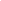 Общество с ограниченной ответственностью «Бизнес Саммит»Юридический адрес:117437, г. Москва, ул.Островитянова дом 25, корпус 1, кв 109.Местонахождение: г. Москва, Б.Толмаческий пер, д.5ОГРН: 1157746618457, ОКВЭД: 82.99, 68.31.2, ИНН 7728280638, КПП 772801001Контакты 8 964 525 38 65 e-mail: katiacon@mail.ru                         ПЕРЕЧЕНЬ ОКАЗЫВАЕМЫХ УСЛУГПривлечение финансирования от Банков категории А+Привлечение финансирования от Инвестиционных фондов и ИнвесторовВыпуск Банковских гарантий ( тендерных, строительных, инвестиционных, от Российских банков)Предоставление в обеспечение ценных бумаг, евробондов, депозитных сертификатовРазработка бизнес планов и финансовых моделей.Юридическое сопровождение всех сделокВыкуп долей предприятий различных форм собственности, покупка, продажа предприятий.Наша компания рассматривает проекты от 50 млн.руб., только действующий бизнес, работающий с прибылью.Основные критерии отбора проектов:Бизнес планФинансовая модель проектаУчредительные документыКопии подписанных контрактовЧто компания инициатор может предложить в обеспечениеОборотно сальдовая ведомость за последние 2.5 годаБух.отчетность за последние три годаКопии паспортов первых лиц компании.Заявка на финансирование.Комиссионное вознаграждение обсуждается индивидуально по каждому проекту, зависит от сложности проекта, все оплаты принимаем после выполнения оказанных услуг.